            АДМИНИСТРАЦИЯМУНИЦИПАЛЬНОГО ОБРАЗОВАНИЯ  МИРОШКИНСКИЙ СЕЛЬСОВЕТ     ПЕРВОМАЙСКОГО РАЙОНА     ОРЕНБУРГСКОЙ ОБЛАСТИ             ПОСТАНОВЛЕНИЕ      13.02.2019	     № 9-пОб утверждении плана по смягчению рисков и  реагированию на  чрезвычайные  ситуации в паводковый период 2019 года на территориимуниципального образования Мирошкинский  сельсовет Первомайского района Оренбургской области.Во исполнение Федерального закона Российской Федерации от 21 декабря 1994 года  № 68-ФЗ «О защите населения и территорий от чрезвычайных ситуаций природного и техногенного характера», Постановления Правительства РФ от 30.12.2003 г.  № 794 «О единой государственной системе предупреждения и ликвидации чрезвычайных ситуаций», руководствуясь Уставом муниципального образования Мирошкинский сельсовет Первомайского района Оренбургской области:1.Утвердить план  по смягчению рисков и  реагированию на  чрезвычайные  ситуации в паводковый период 2019 года на территории муниципального образования Мирошкинский сельсовет Первомайского района Оренбургской области согласно приложению2. Контроль за выполнением настоящего постановления  оставляю за собой.3. Настоящее постановление вступает  в силу после его подписания и подлежит обнародованию в установленном порядке в соответствии с действующим законодательством, и подлежит размещению в информационно-телекоммуникационной сети Интернет на официальном сайте муниципального образования Мирошкинский сельсовет Первомайского района Оренбургской области.Глава муниципального образования Мирошкинский сельсовет                                                                О.Г.ЛуконинаПлан по смягчению рисков и реагированию на чрезвычайные ситуации в паводкоопасный период2019 года на территории муниципального образования Мирошкинский сельсовет Первомайского района Оренбургской областис.Мирошкино  2019 годПлан по смягчению рискови реагированию на чрезвычайные ситуации в паводкоопасный период2019 года на территории муниципального образования Мирошкинский сельсовет Первомайского района Оренбургской области1. Организационные мероприятия1.1. Создание противопаводковой комиссии – Постановление № 7-п от 13.02.2019 г. о создании комиссии по пропуску весеннего паводка 2019 года на территории МО Мирошкинский сельсовет. Председатель комиссии Луконина Ольга Георгиевна тел.8(35348) 4-75-86 (89228572180).           1.2. План по смягчению рисков и реагированию на чрезвычайные ситуации в паводкоопасный период 2019 года на территории муниципального образования Мирошкинский сельсовет Первомайского района Оренбургской области.2. Превентивные мероприятия по пропуску паводка2.1. Сведения о проведенных превентивных мероприятияхСоздание паводковой комиссии, разработка и утверждение мероприятий по пропуску весеннего паводка.Информирование населения о действиях в условиях ЧС, вызванной весенним паводком путем подворного обхода с вручением памяток .Проверка готовности инженерной техники, выделенной в распоряжение паводковых комиссий.Обследование аварийных ГТС.Уточнение расчетов по временному отселению населения из предполагаемых зон затопления, его размещению и жизнеобеспечению.Организация систематического наблюдения за подъемом уровня воды в реке на территории района и своевременного доведения обстановки до КЧС и ОПБ.Создание необходимого запаса ГСМ, продовольствия и медикаментов для населения, попадающего в зону подтопления.2.2. Сведения о гидротехнических сооружениях на территории муниципального образования Мирошкинский сельсовет , в т.ч. собственник которых неизвестен                                                                                    Информация по арендаторам ГТС.3. Возможное развитие паводковой ситуации3.1. Сведения о зонах возможного затопления при пиковых значениях паводка4.Оснащение населенных пунктов системами оповещенияПланпротивопаводковых мероприятий на территории МО Мирошкинский сельсовет в 2019 году  Глава муниципального образования   Мирошкинский сельсовет	  О.Г.Луконина4.1. План (схема) территории населенного пункта с нанесением границ зон затопления и подтопления с детализацией до каждого домас.Мирошкино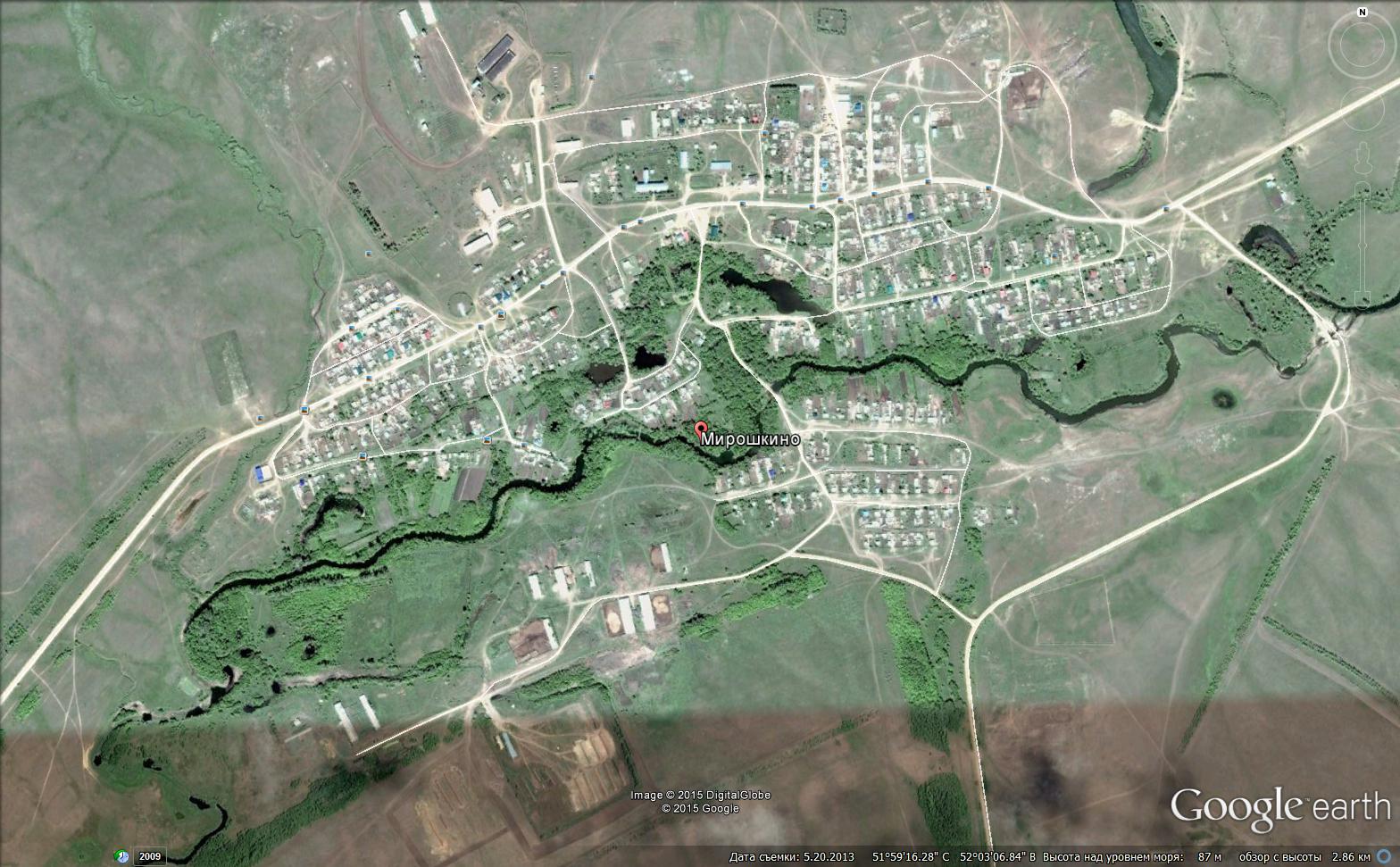 5. Организация информирования населенияВ период подготовки пропуска весеннего паводка 2019 года, администрацией МО Мирошкинский сельсовет будет организованно оповещение населения о предстоящем паводке с целью спасения населения и их материальных ценностей с мест попадающих в зону затопления. Подготавливаются памятки для вручения гражданам  попадающих в зону подтопления (затопления) на территории МО Мирошкинский сельсовет Первомайского района Оренбургской области.Распространение памяток, листовокПланируются проведение собраний и сходов граждан, проживающих в зоне подтопления (затопления).6. Силы и средства, привлекаемые к проведению противопаводковых мероприятий6.1. Состав сил и средств для предупреждения ЧС в период паводка, ликвидации последствий паводка6.2. Сведения о наличии плавсредств на территории районаУТВЕРЖДЕНОГлава муниципальногообразования  Мирошкинский сельсоветПервомайского  районаОренбургской области_____________ О.Г.Луконина«___ » ___________ 2019 г. Перечень ГТС расположенных на территории муниципального образования Мирошкинский сельсоветПеречень ГТС расположенных на территории муниципального образования Мирошкинский сельсоветПеречень ГТС расположенных на территории муниципального образования Мирошкинский сельсоветНомер прудаМесторасположение, водоток наименование ГТС159.На овр. Ливкин в 8 км западнее п. Революционныйзем-й уч-к под  ГТС в соб-ти ООО «Мирошкин» ссобственности в160.На овр. Ливкин в 2 км на север от с. Мирошкино.зем-й уч-к под  ГТС в соб-ти ООО «Мирошкин» ссобственности в161.На овраге б/н в 3 км с-в от с. Мирошкино.163.На балке б/н на с-в окраине с. Мирошкино.166.На р. Мал. Чаган v п. Малочаганск.167.На овр. Бол. Быковка в 7 км южнее от п. Малочаганск.1.Артемьева Анастасия Сергеевна№ 11 от 01.10.201012.11.20105 летс. Мирошкино3,86032ООО "Мирошкино"№ 16 от 08.10.201022.11.201020 летс. Мирошкино15,65603Габдульманов Ринат Ахметжанович№ 24 от 08.10.201011.01.20115 летс. Мирошкино3,82344Слатенко Алексей Викторович№ 30 от 17.12.201430.01.201515 летс. Мирошкино2,4056№Водный объект (источник подтопления)Название улицНомера домовВсего домовКоличество жителейНаличие системы оповещенияс. Мирошкинос. Мирошкинос. Мирошкинос. Мирошкинос. Мирошкинос. Мирошкинос. Мирошкино1р. Чаганул.Советская, ул.Приречная4397есть№п/пРайонСельсоветНаселенный пунктСистема установлена на зданииНаселенные пункты где установлены системы оповещения для  населенияСопряжено с РАСЦО1.Первомайский районМуниципальное образование Мирошкинский сельсоветс.МирошкиноСирена С-28Речевой громкоговоритель, на здании ДПО,Речевой громкоговоритель на здании администрации МО сельсоветаЕстьЕстьЕсть1.Первомайский районМуниципальное образование Мирошкинский сельсоветп.МалочаганскНет№п/пНаименование мероприятийОтветственныйисполнительСроквыполненияПримечание123451Разработка планов комплексных мероприятий по подготовке и пропуску весеннего паводка на территории МО Мирошкинский сельсовет, гидротехнических сооружениях, плотинах и водопропускных системах, а также  оповещению населения в случае возможного подтопления территории.Луконина О.Г. глава сельсоветафевраль -март2Создание оперативных групп для осуществления контроля  за подготовкой к паводковому периоду, техническим состоянием гидротехнических сооружений, безаварийным сбросом паводковых вод и немедленным принятием мер по ликвидации нештатных и аварийных ситуаций.Луконина О.Г. глава сельсовета март-апрель3Организация круглосуточного наблюдения за состоянием гидротехнических сооружений и уровнем воды. Осуществление замеров уровня воды (3 раза в сутки в 9.00, 15.00. 20.00 час.). Луконина О.Г. глава сельсоветаВ период весеннего паводка4Организация работ по регулярной очистке улиц, кюветов, канав от мусора и льда и снега.Луконина О.Г. глава сельсоветафевраль-март5Информирование населения о подготовке к безаварийному пропуску паводковых вод в 2019 годуЛуконина О.Г. глава сельсоветаВ период весеннего паводка6Контроль за состоянием гидротехнических сооружений расположенных на территории МО Мирошкинский сельсоветЛуконина О.Г. глава сельсоветаВ период весеннего паводка7Подготовка списка граждан вероятных зон затопления в т. ч. детей, инвалидов, престарелых. Вручение памяток путем  подворного обхода.Луконина О.Г. глава сельсоветафевраль - март 8Контроль за состоянием санитарно-эпидемиологической обстановки.Луконина О.Г. глава сельсоветаВ период весеннего паводка9Подготовка техники для эвакуации людей, скота (при необходимости).Луконина О.Г. глава сельсоветаДо 30.03.201910Подготовка пунктов временного размещения населения (ПВР  здание СДК, МТФ).Луконина О.Г. глава сельсоветаДо 30.03.201911Развертывание медицинского пункта на ПВР для оказания медицинской помощи (при необходимости)Абдушева Ю.И. заведующая ФАП с.МирошкиноВ период весеннего паводка12Обеспечение охраны общественного порядка на пункте временного размещения жителей, отселяемых из зоны возможного подтопления.Лазарев А.А. уполномоченный полиции ОМВД В период весеннего паводка13Организация дежурства ответственных лиц администрации сельсовета в выходные  дни в период паводка.Луконина О.Г. глава сельсоветаВ период весеннего паводка14Ежедневные доклады о состоянии паводковой обстановки в ЕДДС по Первомайскому районуЛуконина О.Г. глава сельсоветаВ период весеннего паводка№ п/п Населенные пункты            К ликвидации ЧС привлечены силы и средства            К ликвидации ЧС привлечены силы и средства            К ликвидации ЧС привлечены силы и средства            К ликвидации ЧС привлечены силы и средства№ п/п Населенные пунктыКоличество техникиКоличество техникиКоличество техники№ п/п Населенные пункты Личный состававтомобильнаяинженернаяплав. средствас.Мирошкино6121№п/пНаименованиеплавсредствКоличествоГод выпускаНаличиеДвигателяСобственник6Казанка-5м12006-Мирошкинский с/с6.3 Оборудование и средства спасения на воде6.3 Оборудование и средства спасения на воде6.3 Оборудование и средства спасения на воде6.3 Оборудование и средства спасения на водеНаименование КоличествоСобственник (муниципальное образование, организация, граждане)Спасательный жилетВедроЧерпакФонарьаптечка3 шт1111Мирошкинский сельсовет